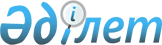 Жуалы ауданы бойынша бөлшек салықтың арнаулы салық режимін қолдану кезінде салық мөлшерлемесінің мөлшерін төмендету туралыЖамбыл облысы Жуалы аудандық мәслихатының 2024 жылғы 29 наурыздағы № 19-6 шешімі. Жамбыл облысының Әділет департаментінде 2024 жылғы 2 сәуірде № 5188-08 болып тіркелді
      "Салық және бюджетке төленетін басқа да міндетті төлемдер туралы" Қазақстан Республикасы Кодексінің (Салық кодексі) 696-3-бабының 5-тармағына сәйкес, Жуалы аудандық мәслихаты ШЕШІМ ҚАБЫЛДАДЫ:
      1. Жуалы ауданы бойынша бөлшек салықтың арнаулы салық режимін қолдану кезінде төлем көзінен ұсталатын салықтарды қоспағанда, корпоративтік немесе жеке табыс салығының мөлшерлемесі салық кезеңінде алынған (алынуға жататын) кірістер бойынша 4%-дан 2%-ға төмендетілсін.
      2. Жуалы аудандық мәслихатының 2023 жылғы 11 желтоқсандағы № 12-3 "Жуалы ауданы бойынша бөлшек салықтың арнаулы салық режимін қолдану кезінде салық мөлшерлемесінің мөлшерін төмендету туралы" (Нормативтік құқықтық актілерді мемлекеттік тіркеу тізілімінде № 5132 болып тіркелген) шешімінің күші жойылсын.
      3. Осы шешім 2024 жылғы 1 қаңтардан бастап қолданысқа енгізіледі және ресми жариялануға тиіс.
					© 2012. Қазақстан Республикасы Әділет министрлігінің «Қазақстан Республикасының Заңнама және құқықтық ақпарат институты» ШЖҚ РМК
				
      Жуалы аудандық мәслихатының төрағасы 

З. Бурлибаев
